«09» ноября 2022 г. № 62-ГОб утверждении муниципальной программы«Развитие жилищно-коммунального хозяйства ГО «Жатай»  на 2023-2027 годы»В соответствии с ч. 4 ст. 16 Федерального закона № 131-ФЗ от 06.10.2003 г. «Об общих принципах организации местного самоуправления в Российской Федерации», с Постановлением Главы Окружной Администрации ГО «Жатай» от 16.09.2016 г. за № 170 «Об утверждении Методических рекомендаций по разработке муниципальных программ ГО «Жатай»»:1. Утвердить  Муниципальную программу «Развитие жилищно-коммунального хозяйства  Городского округа «Жатай» на 2023-2027 годы», согласно приложению к настоящему постановлению;2. Отделу жилищно-коммунального хозяйства Окружной Администрации ГО «Жатай» обеспечить  контроль, отчетность и реализацию муниципальной программы.3. Финансово - экономическому управлению Окружной Администрации ГО «Жатай» обеспечить финансирование программных мероприятий в пределах бюджетных ассигнований, предусмотренных на их реализацию.4. Настоящее постановление вступает в силу 01.01.2023 года.5. Контроль исполнения настоящего постановления возложить на начальника отдела ЖКХ Окружной Администрации Городского округа «Жатай» Е.А. Захарову.	Глава                                                                          Е.Н. ИсаеваПриложение к Постановлению Окружной Администрации ГО «Жатай»от «09» ноября 2022  г. №62-ГМуниципальная программа         «Развитие жилищно-коммунального хозяйства                    Городского округа «Жатай» на 2023-2027 годы»Жатай-2022 г.ПаспортМуниципальной программы «Развитие жилищно-коммунального хозяйства                    Городского округа «Жатай» на 2023-2027 годы»Нормативно-правовое обеспечениеМуниципальная программа «Развитие жилищно-коммунального хозяйства Городского округа «Жатай» на 2023-2027 годы» (далее – Программа) разработана в соответствии с Бюджетным Кодексом Российской Федерации, Жилищным кодексом Российской Федерации от 29.12.2004 г. № 188-ФЗ, Федеральным законом от 06.10.2003  г. № 131-ФЗ «Об общих  принципах организации местного самоуправления в Российской Федерации», Федеральным законом от 27.07.2010 г. № 190-ФЗ «О теплоснабжении»; Федеральным законом от 07.12.2011 г. № 416-ФЗ «О водоснабжении и водоотведении»; Государственной программой Республики Саха (Якутия) «Обеспечение качественными жилищно-коммунальными услугами и развитие энергетики Республики Саха (Якутия)», утвержденной Постановлением Правительства РС(Я) от 18.07.2022 г. №443; Государственной программой Республики Саха (Якутия) «Обеспечение качественным жильем», утвержденной Постановлением Правительства РС(Я) от 18.07.2022 г. №428; Инвестиционной программой Республики Саха (Якутия) на 2022 год и на плановый период 2023 и 2024 годов, утвержденной Постановлением Правительства Республики Саха (Якутия) от 15.02.2022 г. №86; Стратегией социально-экономического развития Городского округа «Жатай» Республики Саха (Якутия) на период до 2030 года Городского округа «Жатай», утвержденной Решением Окружного Совета депутатов ГО «Жатай» №58-2 от 20.12.2018г.; Постановлением Главы Окружной Администрации ГО «Жатай» №170 от 16.09.2016г. «Об утверждении Методических рекомендаций по разработке муниципальных программ ГО «Жатай»».2. Анализ ситуации и обоснование целей и задач программыОценка и анализ исходной ситуации, обоснование необходимости программно-целевой проработки проблемы.Одним из приоритетных направлений жилищно-коммунального хозяйства Городского округа «Жатай» является обеспечение комфортных условий проживания, бесперебойной подачи и доступности жилищно-коммунальных услуг для населения. Модернизация объектов коммунальной инфраструктуры путем внедрения ресурсосберегающих технологий позволит достигнуть снижение уровня износа коммунальной инфраструктуры и обеспечить надежное и устойчивое обслуживание потребителей коммунальных услуг, повысить эффективность управления объектами коммунальной инфраструктуры.Проведенный анализ состояния жилищного фонда Городского округа «Жатай» выявил необходимость проведения капитальных ремонтов многоквартирных домов расположенных на территории муниципального образования. Это связано, в первую очередь, с износом жилищного фонда, многие дома введены в эксплуатацию более 50 лет назад и требуют проведения капитального ремонта, но из-за отсутствия денежных средств, проводятся только текущий ремонт, что не позволяет содержать жилые дома в соответствии с действующими Правилами и нормами технической эксплуатации и обеспечить комфортное проживание граждан. Программа предусматривает снижение физического и морального износа элементов общего имущества жилищного фонда, повышение качества предоставления жилищно-коммунальных услуг для населения, долевое финансирование проведения капитального ремонта за счет средств местного бюджета и иных привлеченных средств.В большинстве случаев инженерные системы и оборудование домов отработали свой нормативный срок эксплуатации. В основном это системы теплоснабжения, газоснабжения и канализации. Для разрешения обозначенной проблемы необходимо обеспечить привлечение средств для финансирования работ по капитальному ремонту жилых домов; поставки качественных жилищно-коммунальных услуг; внедрение ресурсосберегающих технологий; снижение удельных издержек при оказании жилищных и коммунальных услуг, восстановление условий жизнеобеспечения и безопасности их потребителей.Ожидаемый конечный результат -  комфортность проживания, соблюдение требований Правил и норм технической эксплуатации жилищного фонда, снижение затрат на текущее содержание жилищного фонда.Характеристика текущей ситуации Роль жилищно-коммунального хозяйства в экономике Городского округа «Жатай» трудно переоценить. В настоящее время в ЖКХ существуют проблемы, которые обусловлены недостаточно эффективной системой управления и неудовлетворительным финансовым положением предприятий отрасли, высокими затратами и, как следствие, высокой степенью износа основных фондов, потерями воды, энергии и других ресурсов. С учетом вышеизложенного был проведен SWOT-анализ развития жилищно-коммунального хозяйства Городского округа «Жатай»:SWOT-анализ текущего состояния в сфере ЖКХ ГО «Жатай»К коммунальным услугам, предоставляемым населению муниципального образования  и рассматриваемым в рамках Программы, относятся:- теплоснабжение;- водоснабжение;- водоотведение;- газоснабжение;- электроснабжение;- обезвреживание твердых бытовых отходов.В сфере жилищно-коммунального хозяйства в ГО «Жатай» работают следующие муниципальные предприятия:МУП «Жатайтеплосеть», осуществляющее деятельность в сфере производства и реализации теплоснабжения, водоснабжения и водоотведения;МУП «Жатайская транспортная компания», осуществляющее деятельность в сфере транспортных перевозок, в том числе оказывающее услуги подвоза воды, вывоза канализации;	МУП «Служба Единого Заказчика», оказывающее услуги по управлению жилищным фондом и обеспечение теплом; также управлением жилищным фондом ГО «Жатай» по итогам проведенных конкурсов осуществляется управляющими компаниями ООО УК «Цветков В.Е» и ООО УК «Стройтекс плюс».МУП «Расчетно-кассовый центр», занимающееся начислением и сбором средств с населения в качестве платы за оказанные жилищно-коммунальные услуги;	ООО НПО «Энергосбережение», ООО «Техноспецучет» - обслуживание приборов учёта и узлов ввода ГО «Жатай»;Прочие предприятия, различной формы собственности, обеспечивающие потребителей ГО «Жатай» такими услугами как электро- и газоснабжением.ТеплоснабжениеМУП «Жатайтеплосеть» является основным поставщиком тепловой энергии на территории поселка, за исключением Жатайского судоремонтного завода (Далее-ЖСРЗ),отапливающего часть промышленной зоны собственной котельной, МУП «СЕЗ», имеющего крышные и модульную котельные, а также некоторых потребителей, имеющих собственное печное или газовое отопление (в целом не более 10% от общей потребности в тепловой энергии поселка).Обеспеченность населения и предприятий п. Жатай теплом является одной из актуальных и приоритетных проблем в существующих климатических условиях. Источниками теплоснабжения населения и предприятий населенного пункта служат следующие  котельные: -  Квартальная котельная №1. В котельной установлены три паровых котла ДЕ 25\14ГМ, суммарная мощность установленного оборудования составляет 42 Гкал/час, фактическая пиковая нагрузка составляет 14,78 Гкал/час. Электроснабжение котельной №1 осуществляется от Якутской ТЭЦ через понижающую подстанцию. Тепловые трассы выполнены способом надземной и небольшая часть подземной прокладки.-  Квартальная котельная № 2 (для аварийных ситуаций). В котельной установлены два водогрейных котла ПКБМ 10/8 и два паровых котла Е 1/9, суммарная мощность установленного оборудования составляет 16,51 Гкал/час, фактическая пиковая мощность составляет 14 Гкал/час. Электроснабжение котельной №2 осуществляется от Якутской ТЭЦ через понижающую подстанцию. Тепловые трассы выполнены способом надземной прокладки. -    Модульная котельная (на летний период) для подогрева горячей воды мощностью 2,15 Гкал/ч.-  Модульная котельная, отапливающая д/с «Василёк» на 100 мест, мощностью 0,516 Гкал/час (600 кВт).-   Четыре крышных котельных, отапливающих пять энергоэффективных домов.  Из них: три котельные  мощностью 0,413 Гкал/час (480 кВт) каждая и одна - мощностью 0,344 Гкал/час (400 кВт). Выработка теплоэнергии центрального отопления за 2021 год составила 84,3 тыс. Гкал. Объем потребления тепловой энергии за 2020 год составил 66,56 тыс. Гкал. За 2021 выработка теплоэнергии составила 90,3 тыс. Гкал. Объем потребления тепловой энергии за 2021 год составил 70,68 тыс. Гкал. Таким образом, разница выработки тепловой энергии в 2020 г. и 2021 г. составляет 14,95%. Рост вызван низкими температурами в зимний период.Сравнительные параметры по теплоэнергии по годам (котельные МУП «Жатайтеплосеть», без учета автономного отопления)Динамика по теплоэнергии по годамВ настоящее время у МУП «Жатайтеплосеть» имеется кредиторская задолженность перед поставщиками за газ, электроэнергию и водоснабжение.  Данная задолженность МУП «Жатайтеплосеть» перед поставщиками образовалась в связи с неоплатой коммунальных услуг населением. В целях снижения задолженности МУП «Жатайтеплосеть» создана рабочая группа, в которую включены Министерство жилищно-коммунального хозяйства и энергетики Республики Саха (Якутия), Окружная Администрация ГО «Жатай», представители поставщиков. Рабочей группой на данный момент ведется работа, а именно:1. Усилена работа по взысканию задолженности с населения и с юридических лиц. Разработан план работы с населением в части снижения дебиторской задолженности. Проведение работ с Управлением Федеральной службы судебных приставов по Республике Саха (Якутия), в том числе по внедрению системы «Дорожный пристав».2. Ведутся работы по рассмотрению достаточности тарифа.3. Рассматриваются возможности передачи части имущества (газовые сети), находящегося в хозяйственном ведении МУП «Жататеплосеть» в счет погашения задолженности перед АО «Сахатранснефтегаз».4. Проведена аудиторская проверка МУП «Жатайтеплосеть».5. Проведена инвентаризация имущества предприятия с целью соответствия установленным тарифам.6. С ПАО «Якутсэнерго» заключены соглашения о предоставлении рассрочки по оплате задолженности.  Вопрос снижения задолженности МУП «Жатайтеплосеть» находится на контроле Правительства Республики Саха (Якутия), Главы ГО «Жатай».  «Образовательный комплекс «Точка будущего в ГО «Жатай»14 сентября 2020 года глава Республики Саха (Якутия) Айсен Николаев, учредитель Благотворительного фонда «Новый дом» Альберт Авдолян и глава Попечительского совета фонда «Новый дом» Сергей Чемезов подписали соглашение о намерениях, которое предполагает реализацию проекта «Точка будущего» в Республике Саха (Якутия). Образовательный комплекс «Точка будущего» в Республике Саха (Якутия) - масштабный проект благотворительного фонда «Новый дом», включающий школу, детский сад, объекты для занятий спортом, объекты социальной и психологической поддержки, кампус для учителей и коттеджный поселок для приемных семей.Строительство Образовательного комплекса планируется на земельном участке с кадастровым номером 14:35:000000:4397, общей площадью 263 394 кв.м, расположенном по адресу: Республика Саха (Якутия), Городской округ «Жатай», поселок Жатай, микрорайон Развитие. На участке отсутствуют существующие здания, сооружения, и инженерные коммуникации.Строительство и будущая эксплуатация объекта Образовательный комплекс «Точка будущего» будут осуществляться Благотворительным фондом «Новый дом» за счет денежных средств Фонда. Технологическое присоединение и разработка ПСД к нему проводится за счет Республиканских средств.Две основные цели Образовательного комплекса «Точка будущего»:1.	Обеспечить молодому поколению в Республике Саха (Якутия) успешный социальный старт;2.	Предоставить детям из приемных семей равные со сверстниками возможности в достижении социального успеха.Реализация Проекта направлена на решение следующих социальных задач:—	создание инновационного образовательного комплекса, выпускник которого способен ответственно распоряжаться собственной жизнью;—	обеспечение молодому поколению региона успешного социального старта на основе технологии жизненного выбора и предоставление детям-сиротам и детям, оставшимся без попечения родителей, равных со сверстниками возможностей в достижении социального успеха;—	помощь региону в решении приоритетных задач демографической, семейной и образовательной политики государства (сокращение числа детей-сирот и детей, оставшихся без попечения родителей, их семейное жизнеустройство и социальный лифт; внедрение новых технологий и повышение качества общего образования, а также развитие кадрового потенциала региона, в первую очередь, в образовательной и социальной сфере).Кроме того, задача проекта «Точка будущего» в Республике Саха (Якутия) состоит в том, чтобы сочетать специфику региона с задачами научно-технологического развития, при этом учитывать возможности каждого ребенка, его мотивацию, создать механизм всестороннего образования, развивающего способность к анализу своего потенциала, ценностей, целей и способов их достижения с учетом социально-экономического контекста.Утверждено Распоряжение Главы Республики Саха (Якутия) «О рабочей группе по реализации проекта «Образовательный комплекс «Точка будущего» от 19 февраля 2021 г. № 59-РГ.Период строительства – 2023-2024 гг.В целях своевременного ввода в 2023 году образовательного комплекса «Точка будущего», в Законе Республики Саха (Якутия) «О государственном бюджете Республики Саха (Якутия) на 2022 год и на плановый период 2023 и 2024 годов» предусмотрено в 2022 году – 210,6 млн. рублей, в 2023 году – 287,9 млн рублей, всего 498,6 млн. рублей, в том числе: устранение дефицита пропускной способности газораспределительной сети – 120,0 млн. рублей, в том числе: в 2022 году – 50,0 млн. рублей, в 2023 году – 70,0 млн. рублей; - разработана проектно-сметная документация, выполнены подготовительные работы, уложено 1,4 км газопровода, а также трубная продукция закуплена в полном объеме.При этом, в настоящее время Министерством промышленности и геологии Республики Саха (Якутия) совместно с Министерством экономики Республики Саха (Якутия) планируется включение бюджетных ассигнований на технологическое присоединение к сетям газораспределения в размере 4 758,01 тыс. рублей в Инвестиционную программу Республики Саха (Якутия) на 2023 год и на плановый период 2024 - 2025 годов при втором чтении проекта Закона Республики Саха (Якутия) «О государственном бюджете Республики Саха (Якутия) на 2023 год и на плановый период 2024 и 2025 годов».Электроснабжение.- В рамках реализации проекта «Образовательный комплекс «Точка будущего» на территории ГО «Жатай», между Окружной Администрации ГО «Жатай», ПАО «Якутскэнерго» и Благотворительным фондом помощи детям-инвалидам, сиротам и тяжелобольным «Новый дом» заключен договор технологического присоединения объекта к электрическим сетям №1021Н0544 от 30.05.2022г. на сумму 77 885 932,98 (Семьдесят семь миллионов восемьсот восемьдесят пять тысяч девятьсот тридцать два) рубля, 98 копеек) в т. ч. НДС 20% 12 980 988,83 (Двенадцать миллионов девятьсот восемьдесят тысяч девятьсот восемьдесят восемь) рублей, 83 копейки. В настоящее время работы по технологическому подключению объекта к электрическим сетям выполнено в 100% объеме.Водоснабжение и водоотведение.Принято решение об объединении работ по водоснабжению и водоотведению, включая работы по проектированию объектов. Проект техзадания на проектирование (уже объединенных объектов) направлен в адрес Министерства ЖКХ РС(Я) письмом от 04.10.2022 г. №2586/2-04 для согласования. 06.10.2022 г. в Управление госэкспертизы РСЯ направлено заявление на заключение договор на консультационные услуги по согласованию задания на проектирование по объекту. После отработки всех замечаний, которые могут возникнуть в ходе оказания консультационных услуг, техническое задание направляется в Управление госэкспертизы РС(Я) для согласования и получения заключения. Затем получив согласование с Управлением Госэкспертизы РС(Я), Министерству ЖКХ РС(Я) необходимо утвердить данное техническое задания на проектирование. После прохождения всех вышеуказанных процедур ГО Жатай объявляется конкурс на проведение изыскательских работ, проектирование, строительство и ввод объекта в эксплуатацию.ВодоснабжениеПоставщиком питьевой воды является г. Якутск, где качество питьевой воды, подаваемой населению поселка, полностью зависит от природных колебаний качества воды в реке Лене в течение года, особенно в паводковый период.Источником водоснабжения ГО «Жатай» является  АО «Водоканал»  по водоводу Якутск- Жатай. По системе водоснабжения питьевая вода поступает на водоузел ГО «Жатай» с проектной  мощностью 3,5 тыс. м3/сутки  и двумя резервуарами запаса воды по 2,0 тыс. м3 каждый. Водоснабжение в посёлок осуществляется от фильтровально-насосной станции. Потребность населенного пункта   в питьевой воде составляет 3,0 тыс. м3/сутки.   Зоны санитарной охраны водоузла:  С-15м; З-25м; Ю- 12м; В – 45м.Водопроводные  сети ГО «Жатай», имеют протяженность 59,9 км. Из них 20,5 км – водопровод с  питьевой водой, магистральный трубопровод ГВС – 23,4 км, внутриквартальный и внутридомовой трубопровод – 16,0 км. Доля ветхих сетей на магистралях ГВС – 22,4%.Объем поданной воды в сеть поселка  Жатай  за 2021 год составил  491,184 тыс. куб.м. С каждым годом объем поданной воды уменьшается за счет установки домовых и поквартирных приборов учета, а также повышение культуры использования природных ресурсов.                             Сравнительные показатели водоснабжения по годамТыс. м3Динамика водоснабжения по годамПосле введения в эксплуатацию объекта: "Образовательный комплекс "Точка будущего"" в 2024 году потребление водопотребления возрастет. Предварительный расход потребления воды объектом составит 29,23 л/с. и уточнится после разработки проектно-сметной документации.ВодоотведениеВ настоящее  время  система  водоотведения  ГО  «Жатай»  обеспечивает  централизованный прием,  перекачку и очистку  сточных вод от промышленных предприятий, общественных объектов  и многоквартирных жилых домов на территории городского округа. Система  канализации  ГО  «Жатай»  -  самотечно-напорная.  Сточные  воды  по  существующей системе самотечных коллекторов поступают на канализационные насосные станции (КНС), после чего перекачиваются по напорным трубопроводам на очистные сооружения канализации механической  очистки стоков (КОС). Границей водного объекта является река Лена  в среднем течении  на расстоянии    от устья.  После  механической очистки сточные воды сбрасываются в р. Лена одним выпуском. Тип выпуска: береговой.Общая протяженность сетей канализации в 2021 году составила 9 км, диаметром от  до 500 мм. Из них протяженность трубопровода главных коллекторов 2 км, протяженность внутриквартальной и внутридомовой сети 7 км. Доля ветхих сетей 58%. Проектная производительность  очистных сооружений составляет 3,04 тыс. м3/ сутки. В 2020 году среднегодовой  расход стока Q =  1,002 тыс.м3/сут. Объем сточных вод в 2020 году составил 366,92 тыс. куб. м., а за 2021 год составил 419,61 тыс. куб.м..                              Сравнительные показатели водоотведения по годамДинамика водоотведения по годам Износ действующих очистных сооружений составляет 75%. Для улучшения экологической обстановки и снижения негативного воздействия на окружающую среду было принято решение о реконструкции существующих очистных сооружений.Для обеспечения безаварийной работы объектов систем водоотведения и во избежание перебоев в работе оборудования, отвечающего за поставку ресурса, вследствие влияния отрицательных температур наружного воздуха, предусмотрены следующие мероприятия:За период с 2016 года были проведены работы по обследованию здания действующих очистных сооружений, инженерно-геологические изыскания, проектирование новых очистных сооружений блочно-модульного типа и проведение экспертизы проекта. В 2020 году заключено концессионное соглашение по реконструкции использованию (эксплуатации) объекта водоотведения между Городским округом «Жатай» Республики Саха (Якутия), Муниципальным унитарным предприятием «Жатайтеплосеть», Акционерным обществом «Водоканал» и Республикой Саха (Якутия). В 2020 году началось выполнение работ по реконструкции.  По завершению работ за счет внедрения современной технологии очистки сточных вод улучшится качество воды в Жатайском затоне. Запланированная сумма всех работ по строительству 1 очереди канализационных очистных сооружений производительностью 1500 м3/сут. с доведением до проектной мощности до 3000 м3/сут. составляет 419 млн. рублей.За 2020 год  и  2021 год по объекту «Канализационные очистные сооружения производительностью 1500 м3/сут» были реализованы следующие мероприятия и работы:- получены заключения государственной экспертизы по проектной документации объекта (проектная документация и результаты инженерных изысканий, а также проверка достоверности сметной стоимости);- разработка рабочей документации по двум этапам строительства по объекту;- заключено концессионное соглашение между Окружной Администрацией ГО «Жатай» и АО «Водоканал»;- заключен договор на авторский надзор между Окружной Администрацией ГО «Жатай» и ЮПИ;- устройство свайного поля: установка новых девятиметровых свай, наращивание существующих свай;- устройство ростверка;- окончание устройства свайного поля;- строительство административно-бытового комплекса;-строительство станции биологической очистки 1500 м3/сутки, без пусконаладочных работ;- строительство резервуара поверхностных вод;- монтаж дизельной электростанции;- строительство подземного резервуара аварийного слива топлива;- окончание строительства подпорных стен;- благоустройство территории без озеленения.В 2022 году завершена реализация данного проекта. Выполнены следующие мероприятия:- строительство усреднителя - денитрификатора;- строительство канализационной станции;- внутриплощадочные сети АТХ;- прокладка наружных инженерных коммуникаций;- устройство наружного освящения;- строительство ограждения площадки;- пуско-наладочные работы, демонтаж действующих КОС;- сдача объекта.До ввода новых очистных сооружений работы по транспортировке и очистке сточных вод осуществляло МУП «Жатайтеплосеть». На основании заключенного концессионного соглашения деятельность по предоставлению услуг по водоотведению (очистке сточных вод), с использованием (эксплуатацией) объекта КОС подлежит передаче АО «Водоканал» до 31.12.2035 г. МУП «Жатайтеплосеть» будет осуществлять работы по транспортировке сточных вод к КОС.В настоящее время объема канализационных очистных сооружений хватает для обеспечения нужд населения ГО «Жатай» с учетом подключения новых строящихся объектов, в том числе «Образовательный комплекс «Точка будущего»», планируемое строительство Детской школы искусств, Школы на 360 мест. На случай возрастания объема водоотведения на территории ГО «Жатай» разработан проект строительства 2 очереди КОС с дополнительным объемом 1500 м3/сут. Будут предусмотрены мероприятия по строительству 2 очереди.ЭлектроснабжениеОбщие расходы электроэнергии за 2021 год составляют 14 390 525,0кВт, в том числе население 4 328 764,9 кВтГарантирующим поставщиком электрической энергии в ГО «Жатай» Республики Саха (Якутии) является ПАО «Якутскэнерго». Сетевое хозяйство п. Жатай является муниципальным и находится на балансе ГО «Жатай». Обслуживанием муниципальных объектов электроэнергетики занимается Жатайский сетевой участок Якутских городских электрических сетей ПАО АК «Якутскэнерго» по договору на обслуживание.  При этом распределительные сети ВЛ-6/0,4 кВ и трансформаторные подстанции в городском округе принадлежат на праве собственности Окружной Администрации ГО «Жатай». Таким образом, эксплуатацией распределительных сетей ВЛ-6/0,4 кВ, трансформаторных подстанций занимается специализированная организация по договору с администрацией ГО «Жатай», с отсутствием возможности учитывать все затраты на содержание и эксплуатацию электрических сетей при тарифном регулировании на транспортировку электрической энергии.Электроснабжение ГО «Жатай» осуществляется от подстанции «35» 110/35/6 кВ до ТП 6/0,4 кВ  по 4 фидерам, с рабочим напряжением 6 кВ.Фидеры 6 кВ «Л-Поселок-1», «Л-Поселок-2», «Л-3», «Л-Теплицы» выполнены на деревянных и деревянных опорах с ж/б приставками проводом марки АС-50 и АС-70. В настоящий момент они не соответствуют требованиям электроснабжения.Общая протяженность воздушных электрических линий в ГО «Жатай» составляет 70,8 км, из них: Вл - 6кВ-24,4 км., Вл-0,4кВ – 36,4 км. Общая протяженность кабельных линий составляет 14,1 км., из них: Вл - 6кВ-12,05 км., Вл-0,4кВ – 2,05 км. Опоры установлены в 60-80-хх годах прошлого века, имеют многозначительные дефекты и требуют капитального ремонта. Линии п.Жатай ВЛ-0,4 кВ выполнены проводом АС-25, АС-35, АС-50, АС-70 общей протяженностью ., также опоры выполнены из дерева и находятся в неудовлетворительном состоянии.Общая протяженность улиц и дорог общего пользования местного значения в ГО «Жатай» составляет 58,4 км. Из них 20,8 км дорог имеют уличное освещение. На дорогах местного значения и на объектах уличного освещения  используется энергоэффективное освещение: 225 светодиодных светоточек и 189 натриевых светоточек. В энергоэффективном квартале установлена малая солнечная электростанция резервного электроснабжения уличного освещения. В бюджетных учреждениях используются светодиодные светильники. В 2021 году получены на баланс Окружной Администрации ГО «Жатай» линии уличного освещения на автомобильной дороге «НАМ» на участке п.Жатай км 0+00-1+800 в количестве 51 металлической опоры освещения высотой 10 м протяженностью кабеля между опорами 800 м со светодиодными светильниками.Главной проблемой по дальнейшему наращиванию потребляемой мощности по ГО «Жатай» является недостаточная мощность подстанции ПС «Радиоцентр», что требует значительных средств на ее реконструкцию со стороны ПАО «Якутскэнерго» или строительство линии ВЛ-110кВ. подстанции ПС 110/10кВ и последующий переход на 10/6кВ, что необходимо для дальнейшего подключения высокотехнологической Жатайской судоверфи, располагаемой на территории  ГО «Жатай». После введения в эксплуатацию «Образовательный комплекс «Точка будущего»» объем потребления электроэнергии возрастет. Предварительный объем потребления электроэнергии на максимальной мощности составит 2985,5 кВт и уточнится после разработки проектно-сметной документации, которое будет готово в 2022 году.Газоснабжение	Общее потребление газа за 2021г. – 17 988,581тыс. куб. мВ т.ч. отопительные котельные мощностью свыше 100 квт – 14110,159тыс.куб.м.Котельные мощностью до 100 квт – 485,569 тыс. куб. м.Население – 3392,853 тыс.куб.м.Обслуживанием газораспределительных сетей в ГО «Жатай» занимается Жатайский эксплуатационный газовый участок Управления газораспределительных сетей АО «Сахатранснефтегаз». Жатайский эксплуатационный газовый участок обслуживает население не только Жатая, но и население п.Маган, п.Кангалассы, Тулагино- Кильдямского наслега. С начала работ по газификации ГО «Жатай» 2005-2015 г.г. практически закончены работы по газификации ИЖС: проложено газопровода низкого давления, выполнены работы по газификации комплексной площадки ИЖС для работников бюджетной сферы.Для надежности снабжения объектов жизнеобеспечения и жилого фонда УГРС Сахатранснефтегаз выполнены работы по закольцовке ГРП по газопроводам высокого давления. Несмотря на выполнение значительного объема работ, остаются негазифицированными часть индивидуальных жилых домов по улицам Дьячкова, Матросова, Водников, Комсомольская.На данный момент действует региональная программа социальной газификации населенных пунктов Республики Саха (Якутия) на 2021-2030 годы, утвержденной Распоряжением Правительства Республики Саха (Якутия) от 22.12.2021 № 1322-р, цель которой повысить качество жизни населения посредством подключения жилых домов к газотранспортной инфраструктуре на безвозмездной основе и сохранение экологической обстановки.После введения в эксплуатацию «Образовательный комплекс «Точка будущего»» объем потребления газа возрастет. Предварительный объем потребления газа составит 1468,01мЗ/час и уточнится после разработки проектно-сметной документации, которое будет готово в 2022 году.Жилищный фонд Общая площадь жилищного фонда на территории ГО «Жатай» составляет  163,059  тыс. кв.м. Сектор жилищно- коммунального хозяйства в ГО «Жатай» представлен следующими муниципальными предприятиями:Муниципальное унитарное предприятие «Жатайтеплосеть», осуществляющее деятельность в сфере производства и реализации пара и горячей воды и в сфере производства и реализации водоснабжения и водоотведения;МУП «Жатайская Транспортная Компания», к видам деятельности которой относится: подвоз воды населению и учреждениям, откачка фекальных и сточных вод посредством вакуумной машины, услуги автобуса, обслуживание уличной дорожной сети (уборка от снега в зимний период, подметание, поливка в летний период) посредством специализированного транспорта.Муниципальное унитарное предприятие «Служба Единого Заказчика», оказывающее услуги по управлению жилищным фондом, также является ресурсоснабжающей организацией обслуживающей крышные котельные энергоэффективного квартала и блочно-модульной котельной детского сада №2 «Василек».Управлением жилищным фондом ГО «Жатай» по итогам проведенных конкурсов, занимаются управляющие компании: Муниципальное унитарное предприятие «Служба Единого Заказчика», ООО «Цветков», ООО «Стройтекс плюс».Муниципальное унитарное предприятие «Расчетно-кассовый центр», занимающееся начислением и сбором средств с населения в качестве платы за оказанные жилищно-коммунальные услуги.Прочие предприятия, различной формы собственности, обеспечивающие потребителей ГО «Жатай» такими услугами как электроснабжение. Электроснабжение ГО «Жатай» осуществляется централизованно от Якутской ГРЭС – 2 ПАО АК «Якутскэнерго». Сетевое хозяйство п. Жатай является муниципальным и находится на балансе ГО «Жатай». Обслуживанием муниципальных объектов электроэнергетики занимается Жатайский сетевой участок Якутских городских электрических сетей ПАО АК «Якутскэнерго» по договору на обслуживание. Жатайский эксплуатационный газовый участок Управления газораспределительных сетей АО «Сахатранснефтегаз». (ЖЭГУ УГРС АО «Сахатранснефтегаз») обслуживает население не только Жатая, но и население п. Маган, п.Кангалассы, Тулагино- Кильдямского наслега.ООО «Энергосбережение», ООО «Техноспецучет» занимается обслуживанием приборов учёта и электронных узлов ввода ГО «Жатай».Услуги по обращению с твёрдыми коммунальными отходами на территории ГО «Жатай» оказывает региональный оператор ООО Якутскэкосети».Утилизацию твёрдых коммунальных отходов осуществляет МУП «Жилкомсервис», Услуга оказывается на территории ГО «город Якутск».Ввиду имеющихся жилых площадей в собственности Окружной Администрации ГО «Жатай» и находящихся в очереди на предоставление гражданам по договорам социального, специализированного найма (в том числе пустые комнаты общежития), Окружная Администрация ГО «Жатай», как собственник, несет бремя содержания данных помещений. В связи с этим программой предусмотрены мероприятия по возмещению затрат юридическим лицам, индивидуальным предприятия, возникающих в связи с оплатой коммунальных платежей по отоплению жилых помещений, находящихся в собственности ОА ГО "Жатай", в управлении которых находятся данные жилые помещения.Содержание общежитияОбщежитие передано в собственность Городского округа «Жатай» на основании Договора безвозмездной передачи жилого фонда от 02.07.2012 года №975/БП/ЛОРП. Общежитие построено в 1973 году, общая площадь здания 3592,02 м2. В общежитии 167 жилых комнат общей площадью 2643,5 м2.В связи с тем, что общежитие не является многоквартирным домом, и не включено в Республиканскую программу капитального ремонта, затраты на содержание здания общежития ложатся на бюджет муниципального образования ГО «Жатай».Затраты Окружной Администрации ГО «Жатай» по содержанию общежития за период действия программы составили в 2019 году 1 620,0 тыс. рублей, в 2020 году 1 500,0 рублей, в 2021 году 3 306,7 тыс. рублей, исходя из следующих данных:(тыс. рублей)Также планируется проведение работ по проектированию и осуществлению перепланировки и переустройству помещений общежития с целью перевода в статус многоквартирного дома с выделением средств из местного бюджета в 2022-2023г. После разработки ПСД выделить средства из местного бюджета на выполнение работ по перепланировке и переустройству помещений в 2023-2027г. с последующим изменением статуса общежития на «многоквартирный дом».В 2023 году запланированы работы по разработке рабочего проекта перепланировки и переустройству общежития в многоквартирный жилой дом. Также Окружной Администрацией будет проведена работа с собственниками и нанимателями по договорам социального и специализированного найма в части предоставления временного жилья на период производства работ по перепланировке и переустройству. После завершения в 2027 году вышеуказанных работ Окружной Администрацией планируется принять участие в приоритетном проекте «Арендное жилье» государственной программы Российской Федерации «Обеспечение доступным и комфортным жильем и коммунальными услугами граждан Российской Федерации» с целью предоставления комфортного, благоустроенного жилья гражданам ГО «Жатай» по льготной арендной плате.Техническое обслуживание административного здания Окружная Администрация ГО "Жатай" образована в 1999 году и расположена на 1 этаже жилого здания по адресу: п.Жатай, ул. Северная, д.29 и на 1 этаже здания по ул. Северная, д. 27/1 (доп. помещения). Управляющей компанией, обслуживающей данные здания, является МУП «СЕЗ». Для возмещения затрат, возникших у МУП «СЕЗ» при техническом обслуживании и ремонте инженерных сетей помещений администрации между Окружной Администрацией ГО «Жатай» и МУП «СЕЗ» ежегодно заключается договор на оказание услуг по техническому обслуживанию административного здания.Перечень выполняемых работ МУП «СЕЗ»:- обслуживание санитарного, сантехнического оборудования, систем водоснабжения, отопления, водоотведения;- подготовка к сезонной эксплуатации;- плановые профилактические осмотры помещений;- круглосуточные работы по ликвидации аварийных ситуаций;- планово – предупредительный (профилактический) ремонт.Оплата обязательных взносов на капитальный ремонт за помещения, находящиеся в собственности Городского округа «Жатай», расположенные в многоквартирных домах на территории Городского округа «Жатай»Система финансирования капитального ремонта многоквартирных домов утверждена федеральным законодательством. Суть заключается в следующем: каждый собственник обязан ежемесячно осуществлять платеж в установленном размере. Эти деньги поступают вФонд капитального ремонта многоквартирных домов РС(Я). Образовавшиеся в результате регулярных платежей накопления в будущем пойдут на осуществление необходимых ремонтных работ. Взносы на проведение капитального ремонта обязательны для оплаты всеми собственниками жилых и нежилых помещений.Обязанность собственников помещений в многоквартирном доме нести расходы на выполнение капитального ремонта общего имущества была определена Жилищным кодексом с момента его принятия (2005 год). Согласно внесенным в Жилищный кодекс РФ изменениям собственники помещений теперь обязаны уплачивать ежемесячные взносы на капитальный ремонт общего имущества в многоквартирном доме (далее - взносы на капитальный ремонт). Это сказано в части 1 статьи 169 Жилищного кодекса РФ. Согласно статье 169 Жилищного кодекса Российской Федерации за муниципальное имущество взносы на капитальный ремонт оплачивает Окружная Администрация ГО «Жатай». Обязанность вносить взносы на капитальный ремонт распространяется на всех собственников помещений в многоквартирном доме - на собственников квартир и собственников нежилых помещений, на граждан, юридических лиц, на собственников муниципальных и государственных помещений. Взнос на капитальный ремонт включен в структуру платы за жилое помещение и коммунальные услуги (часть 2 статьи 154 Жилищного кодекса РФ). Имущество Фонда формируется за счет: взносов учредителя, взносов собственников помещений, других, не запрещенных законом источников. Фонд ведет учет средств, поступивших на счет, счета регионального оператора в виде взносов на капитальный ремонт собственников помещений в многоквартирных домах, формирующих фонды капитального ремонта на счете, счетах регионального оператора. Контроль соответствия деятельности Фонда установленным законодательством требованиям осуществляется Управлением государственного строительного и жилищного надзора Республики Саха (Якутия) в порядке, установленном Главой Республики Саха (Якутия).Взнос в некоммерческую организацию «Фонд капитального ремонта многоквартирных домов Республики Саха (Якутия)» на проведение капитального ремонта общего имущества МКД ГО «Жатай» за период действия программы составил в 2019 году 837,0 тыс. рублей, в 2020 году 859,0 тыс. рублей, в 2021 году 1 144,4 рублей.3. Цели и основные задачи программы  Цель программы - Модернизация и развитие жилищно-коммунального хозяйства Городского округа «Жатай». Задачи программы.Приведение жилищного фонда в соответствии с санитарно-гигиеническими, экологическими, архитектурно-градостроительными, противопожарными и эксплуатационными требованиями, увеличение сроков эксплуатации конструктивных элементов, внутридомовых систем, оборудования и технических устройств, создание комфортных условий проживания. Определение реального технического состояния домов в поселке на основании технических заключений о состоянии конструкций дома;Выполнение работ по перепланировке жилых комнат общежития Гастелло д.19;Контроль над исполнением программы;Строительство сетей водоснабжения и водоотведения с проектированием Общеобразовательный комплекс «Точка будущего».Выполнение поставленных задач позволит: 1. Привести жилищный фонд в соответствие с санитарно-гигиеническими, экологическими, архитектурно-градостроительными, противопожарными и эксплуатационными требованиями, увеличение сроков эксплуатации конструктивных элементов, внутридомовых систем, оборудования и технических устройств, создание комфортных условий проживания. Определить реальное техническое состояние домов в поселке на основании технических заключений о состоянии конструкций дома.2. Провести комплексный и выборочный капитальный ремонт в объемах, обеспечивающих приведение жилого дома в надлежащее техническое состояние.3.  Развить коммунальную инфраструктуру Городского округа «Жатай».4.  Перевести общежитие в статус многоквартирного дома.5. Выполнить строительство сетей водоснабжения и водоотведения с проектированием Общеобразовательный комплекс «Точка будущего».4. Ресурсное обеспечение программыОбъем средств, необходимый  на реализацию мероприятий программы на 2023-2027 годы составляет 306 758,7 тыс. рублей. Объем финансирования программы приведен в приложении №1 к программе.Возможно привлечение средств субсидий из государственного бюджета Республики Саха (Якутия) в соответствии с приложением №6 «Порядок распределения и предоставления субсидий местным бюджетам на обеспечение мероприятий по модернизации систем коммунальной инфраструктуры (за счет средств государственной корпорации - фонда содействия реформированию жилищно-коммунального хозяйства) государственной программы Республики Саха (Якутия) "Обеспечение качественными жилищно-коммунальными услугами и развитие энергетики Республики Саха (Якутия)", утвержденной Постановлением Правительства РС(Я) от 18.07.2022 г. №443. 5. Система программных мероприятий программы		План реализации Программы с разбивкой по мероприятиям и финансированием приведен в приложении №2 к программе. Объемы финансирования и мероприятия Программы носят прогнозный характер и подлежат уточнению в установленном порядке.  6. Перечень целевых индикаторов и показателей программыПеречень целевых индикаторов муниципальной программы изложен в приложении №3 к программе.7. Планируемые результаты реализации Программы 	За период реализации Программы на территории Городского округа «Жатай» планируется:Приведение жилищного фонда в соответствии с санитарно-гигиеническими, экологическими, архитектурно-градостроительными, противопожарными и эксплуатационными требованиями, увеличение сроков эксплуатации конструктивных элементов, внутридомовых систем, оборудования и технических устройств, создание комфортных условий проживания – 19% от общей площади жилищного фонда ГО «Жатай»;Выполнение работ по перепланировке жилых комнат общежития Гастелло д.19 – 100 %;Контроль над исполнением программы – 100%;Строительство сетей водоснабжения и водоотведения с проектированием Общеобразовательный комплекс «Точка будущего» - 100%.8. Организация управления программой и контроль за ходом ее реализацииОрганизация управления и контроля за исполнением Программы осуществляется путем создания эффективных вертикальных и горизонтальных управленческо - информационных связей между заказчиками и исполнителями Программы.Руководителем Программы является начальник отдела жилищно-коммунальное хозяйства  Окружной Администрации ГО «Жатай»,  который несет ответственность за ход и конечные результаты реализации Программы, рациональное использование выделяемых на ее выполнение финансовых средств.Руководитель Программы обеспечивает управление реализацией Программы, предусматривающее:-подготавливает ежегодно предложения об уточнении перечня мероприятий на очередной финансовый год, уточняет затраты и механизм реализации программы; - несет ответственность за своевременную и качественную реализацию программы, обеспечивает эффективное использование средств и несет ответственность за подготовку и реализацию программы в целом.- предоставляет исходное задание по обеспечению капитального ремонта, координирует ход выполнения работ; - организует отбор на конкурсной основе исполнителей работ и услуг, а так же поставщиков продукции по каждому мероприятию программы в соответствии с требованиями по организации и проведению конкурса; - согласовывает с основными участниками программы основные сроки выполнения мероприятий, объемы и источники финансирования, подготавливает проекты соглашений (договоров);	Для контроля за ходом реализации Программы руководитель Программы в установленные сроки представляет в финансово-экономическое управление Окружной Администрации ГО «Жатай» отчет о реализации настоящей программы осуществляет контроль по ходу предусмотренных мероприятий на реализацию данной программы. Также система контроля за исполнением включает:- координацию деятельности исполнителей  на основе периодической отчетности для обеспечения согласованных действий;- контроль за рациональным использованием средств;- контроль за проведением открытых и закрытых конкурсов на получение муниципального заказа, а так же сроками выполнения договоров;- оценку выполнения мероприятия программы;- ежегодное предоставления отчета исполнения программы при внесении проекта бюджета на очередной финансовый год и исполнения бюджета за отчетный финансовый год.Мониторинг реализации муниципальной программы ориентирован на раннее предупреждение возникновения проблем и отклонений хода реализации программ от запланированного уровня и осуществляется не реже одного раза в квартал. Формы мониторинга Программы приведены в Приложениях 5,6 методических указаний по разработке и реализации муниципальных программ городского округа «Жатай».  Объектом мониторинга являются сведения о кассовом исполнении и объемах заключенных муниципальных контрактов по программам на отчетную дату, а также ход реализации плана мероприятий программ и причины невыполнения сроков мероприятий и событий, объемов финансирования мероприятий. Предоставление отчетных данных для проведения мониторинга реализации программ и индикативных показателей предоставляется на бумажном и электронном носителе.До 10-го числа месяца, следующего за отчетным периодом (6 и 9 месяцев), ответственный исполнитель программы предоставляет мониторинг в финансово-экономический отдел Окружной Администрации ГО «Жатай» согласно утвержденной форме.  По результатам мониторинга реализации программ финансово-экономический отдел Окружной Администрации ГО «Жатай»  готовятся предложения о сокращении или перераспределении между участниками программ на очередной финансовый год и плановый период бюджетных ассигнований на реализацию или о досрочном прекращении реализации как отдельных мероприятий муниципальной программы, так и муниципальной программы в целом.Годовой отчет о ходе реализации и оценке эффективности программы (далее - годовой отчет) формируется ответственными исполнителями до 15 февраля года, следующего за отчетным, и направляется в финансово-экономический отдел Окружной Администрации ГО «Жатай».Приложение №1К программе "Развитие жилищно-коммунального хозяйства на период 2023-2027 годы"Приложение №3 к программе "Развитие жилищно-коммунального хозяйства на период 2023-2027 годы"Приложение №4 к программе "Развитие жилищно-коммунального хозяйства на период 2023-2027 годы"Республика Саха (Якутия)Городской округ"Жатай"ПОСТАНОВЛЕНИЕ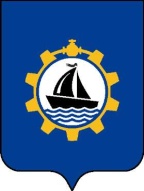 Саха θрθспyyбyлyкэтэ"Жатай"Куораттаађы уокуругунУУРААХПолное наименование программыМуниципальная программа «Развитие жилищно-коммунального хозяйства Городского округа «Жатай» на 2023-2027 годы»Основания для разработки- Федеральный закон Российской Федерации от 06 октября .  № 131-ФЗ"Об общих принципах организации местного самоуправления в Российской Федерации";- Жилищный кодекс Российской Федерации от 29.12.2004 № 188-ФЗ;-Стратегия социально-экономического развития Городского округа «Жатай» Республики Саха (Якутия) на период до 2030 года Городского округа «Жатай», утвержденная Решение Окружного Совета депутатов ГО «Жатай» №58-2 от 20.12.2018 г.Период реализации программы2023-2027 годыОтветственный исполнитель программыОтдел жилищно-коммунального хозяйства Окружной Администрации Городского округа «Жатай»(далее – отдел ЖКХ)СоисполнителиМУП «Жатайтеплосеть» ГО «Жатай» (далее-МУП «ЖТС»)МУП «Жатайская транспортная компания»(далее-МУП «ЖТК»)МУП «Служба Единого Заказчика» ГО «Жатай»(далее-МУП «СЕЗ»)МУП «Расчетно-кассовый центр» ГО «Жатай»(далее-МУП «РКЦ»)Цель и задачи программыЦель программы:- Модернизация и развитие жилищно-коммунального хозяйства Городского округа «Жатай»Задачи программы: Приведение жилищного фонда в соответствии с санитарно-гигиеническими, экологическими, архитектурно-градостроительными, противопожарными и эксплуатационными требованиями, увеличение сроков эксплуатации конструктивных элементов, внутридомовых систем, оборудования и технических устройств, создание комфортных условий проживания. Определение реального технического состояния домов в поселке на основании технических заключений о состоянии конструкций дома;Выполнение работ по перепланировке жилых комнат общежития Гастелло д.19;Контроль над исполнением программы;Строительство сетей водоснабжения и водоотведения с проектированием Общеобразовательный комплекс «Точка будущего».Объем и источники финансирования, в том числе по годам реализацииОбщий объем потребности в финансировании программы– 306 758,7 тыс. руб., из них:2023 год составят – 231 385,1 тыс. рублей;2024 год составят – 17 993,4 тыс. рублей;2025 год составят – 26 993,4 тыс. рублей;2026 год составят – 17 993,4 тыс. рублей;2027 год составят – 12 393,4 тыс. рублей.В том числе:- внебюджетные средства: 0,0 тыс. руб.,- местный бюджет: 88 817,0 тыс. руб., в том числе по годам:2023 год составят – 13 443,4 тыс. рублей;2024 год составят – 17 993,4 тыс. рублей;2025 год составят – 26 993,4 тыс. рублей;2026 год составят – 17 993,4 тыс. рублей;2027 год составят – 12 393,4 тыс. рублей.- республиканский бюджет: 217 941,7 тыс. руб., в том числе по годам:2023 год составят – 217 941,7 тыс. рублей;2024 год составят – 0,0 тыс. рублей;2025 год составят – 0,0 тыс. рублей;2026 год составят – 0,0 тыс. рублей;2027 год составят – 0,0 тыс. рублей.Объем финансирования носит прогнозный характер и подлежит уточнению в установленном порядке при формировании бюджетов всех уровнейОжидаемые результаты программыПриведение жилищного фонда в соответствии с санитарно-гигиеническими, экологическими, архитектурно-градостроительными, противопожарными и эксплуатационными требованиями, увеличение сроков эксплуатации конструктивных элементов, внутридомовых систем, оборудования и технических устройств, создание комфортных условий проживания – 19% от общей площади жилищного фонда ГО «Жатай»;Выполнение работ по перепланировке жилых комнат общежития Гастелло д.19 – 100 %;Контроль над исполнением программы – 100%;Строительство сетей водоснабжения и водоотведения с проектированием Общеобразовательный комплекс «Точка будущего» - 100%.Сильные стороны (S)Слабые стороны (W)1. Наличие устойчиво функционирующей системы ЖКХ и энергетики в Городском округе «Жатай».
2. Обновление основных фондов за счет федеральных и республиканских программ и местного бюджета.
3. Государственная поддержка в форме предоставления субсидий и льгот гражданам на оплату ЖКУ.                                                             4. Применение энергосберегающих технологий.                                           5.Автоматизация и систематизация учёта потребления энергоресурсов1. Изношенность объектов тепло-, водоснабжения, электроэнергетики и инженерных сетей.
2. Невысокая энергоэффективность производства и транспортировки энергоресурсов.
3. Недостаточное финансирование утвержденных программ развития.  4.Содержание общежития.Благоприятные возможности (O)Потенциальные угрозы (T)1. Расширяющийся спрос на жилищно-коммунальные услуги в ГО «Жатай».
2. Привлечение инвестиций на взаимовыгодных условиях.
3. Проведения мероприятий по техническому перевооружению объектов ЖКХ и энергетики.
1. Повышение аварийности на объектах ЖКХ и энергетики, связанное с нарастающим износом основных фондов.
2. Снижение платежеспособности населения и предприятий.
3. Недостаточный для покрытия затрат рост тарифов.
Наименование201820182018201920192019202020202020202120212021НаименованиеВсегоНа отоплениеНа центр. гор. в/сВсегоНа отоплениеНа центр. гор. в/сВсегоНа отоплениеНа центр. гор. в/сВсегоНа отоплениеНа центр. гор. в/сВыработка теплоэнергии всего 85518,993411,884312,590270,71.Полезный объем поданного отопления68713,663300,55413,167540,362081,55458,866563,861520,25043,670681,965485,45196,4В том числе:Население39388,334489,04899,338800,133863,94936,238324,733667,94656,840852,236118,24734,0Бюджетные учреждения11290,510898,3392,210730,710401,1329,611038,310780,7257,612117,911803,3314,6Прочие потребители18034,817913,2121,618009,517816,5193,017200,817071,6129,217073,716925,9147,82.Расходы на сам источник тепла1864,62058,51827,5637,94637,943. Потери отопления в сетях14940,723813,015921,21948,88201820182018201920192019202020202020202120212021ВсегоХолоднаяГорячаяВсегоХолоднаяГорячаяВсегоХолоднаяГорячаяВсегоХолоднаяГорячая1. Объем поданной воды540,8432,6108,2532,7423,5109,2516,4415,5100,9491,184387,26103,924В том числе:Население361,9263,998,0344,2245,598,7337,2244,193,1321,774227,194,674Бюджетные учреждения36,328,57,834,227,66,624,619,45,226,920,616,29Прочие потребители142,6140,22,4154,3150,43,9154,6152,02,6142,51139,552,962. Потери воды51,953,466,975,752018201920202021Объем сточных вод, тыс. м3445,58416,96366,92419,61В том числе:Население353,72328,60306,98304,77Бюджетные учреждения34,4033,5723,9226,15Прочие потребители54,451,7333,6632,39Технологические производственные нужды3,063,062,369,92Наименование2013 г.2014 г.2015 г.2016 г.2017 г.2018 г.2019г.2020г.2021г.Расходы4 143,83 401,53 116,44 095,02 968,83 134,04 034,73 453,52 921,7Доходы1 105,71 459,41 398,61 491,61 377,71 642,21 750,31 813,11 739,5Сумма возмещения 3 038,12 980,24 698,07 301,46 673,23 082,94 786,34 806,74 488,9Получено от ОА ГО "Жатай"2 000,00,00,02 219,35 082,1581,01 620,01 500,03 306,7Остаток возмещения1 038,12 980,24 698,05 082,11 591,12 501,93 166,33 306,71 182,2Объем финансирования муниципальной программы "Развитие жилищно-коммунального хозяйства на период 2023-2027 годы" Объем финансирования муниципальной программы "Развитие жилищно-коммунального хозяйства на период 2023-2027 годы" Объем финансирования муниципальной программы "Развитие жилищно-коммунального хозяйства на период 2023-2027 годы" Объем финансирования муниципальной программы "Развитие жилищно-коммунального хозяйства на период 2023-2027 годы" (тыс. рублей)Источники финансированияОбъем финансирования, всего2023 год2024 год2025 год2026 год2027 годФедеральный бюджет, в том числе:0,00,00,00,00,00,0- капитальные вложения0,00,00,00,00,00,0- НИОКР, ПИР, ПСД- прочие расходыРеспубликанский бюджет, в том числе:217 941,7217 941,70,00,00,00,0- капитальные вложения- НИОКР, ПИР, ПСД217 941,7217 941,70,00,00,00,0- прочие расходыМестный бюджет, в том числе:88 817,013 443,417 993,426 993,417 993,412 393,4- капитальные вложения0,00,00,00,00,00,0- НИОКР, ПИР, ПСД- прочие расходы88 817,013 443,417 993,426 993,4017 993,412 393,40Внебюджетные источники, в том числе:0,00,00,00,00,00,0- капитальные вложения- НИОКР, ПИР, ПСД- прочие расходы0,00,00,00,00,00,0Итого:306 758,7231 385,117 993,426 993,417 993,412 393,4Приложение №2Приложение №2к программе "Развитие жилищно-коммунального хозяйства на период 2023-2027 годы"к программе "Развитие жилищно-коммунального хозяйства на период 2023-2027 годы"План реализации муниципальной программы «Развитие жилищно-коммунального хозяйства Городского округа «Жатай» на период 2023-2027 годы»План реализации муниципальной программы «Развитие жилищно-коммунального хозяйства Городского округа «Жатай» на период 2023-2027 годы»План реализации муниципальной программы «Развитие жилищно-коммунального хозяйства Городского округа «Жатай» на период 2023-2027 годы»План реализации муниципальной программы «Развитие жилищно-коммунального хозяйства Городского округа «Жатай» на период 2023-2027 годы»План реализации муниципальной программы «Развитие жилищно-коммунального хозяйства Городского округа «Жатай» на период 2023-2027 годы»План реализации муниципальной программы «Развитие жилищно-коммунального хозяйства Городского округа «Жатай» на период 2023-2027 годы»План реализации муниципальной программы «Развитие жилищно-коммунального хозяйства Городского округа «Жатай» на период 2023-2027 годы»План реализации муниципальной программы «Развитие жилищно-коммунального хозяйства Городского округа «Жатай» на период 2023-2027 годы»План реализации муниципальной программы «Развитие жилищно-коммунального хозяйства Городского округа «Жатай» на период 2023-2027 годы»План реализации муниципальной программы «Развитие жилищно-коммунального хозяйства Городского округа «Жатай» на период 2023-2027 годы»План реализации муниципальной программы «Развитие жилищно-коммунального хозяйства Городского округа «Жатай» на период 2023-2027 годы»План реализации муниципальной программы «Развитие жилищно-коммунального хозяйства Городского округа «Жатай» на период 2023-2027 годы»План реализации муниципальной программы «Развитие жилищно-коммунального хозяйства Городского округа «Жатай» на период 2023-2027 годы»План реализации муниципальной программы «Развитие жилищно-коммунального хозяйства Городского округа «Жатай» на период 2023-2027 годы»(тыс. рублей)N п/пНаименование мероприятийСроки реализацииВсего финансовых средствв том числе по источникам финансированияв том числе по источникам финансированияв том числе по источникам финансированияв том числе по источникам финансированияОтветственный исполнительN п/пНаименование мероприятийСроки реализацииВсего финансовых средствФедеральный бюджетБюджет РС(Я)Бюджет                             ГО "Жатай"Внебюджетные источникиОтветственный исполнитель123456789 Муниципальная программа Развитие жилищно-коммунального хозяйства «Развитие жилищно-коммунального хозяйства Городского округа «Жатай» на период 2023-2027 годы  Муниципальная программа Развитие жилищно-коммунального хозяйства «Развитие жилищно-коммунального хозяйства Городского округа «Жатай» на период 2023-2027 годы  Муниципальная программа Развитие жилищно-коммунального хозяйства «Развитие жилищно-коммунального хозяйства Городского округа «Жатай» на период 2023-2027 годы  Муниципальная программа Развитие жилищно-коммунального хозяйства «Развитие жилищно-коммунального хозяйства Городского округа «Жатай» на период 2023-2027 годы  Муниципальная программа Развитие жилищно-коммунального хозяйства «Развитие жилищно-коммунального хозяйства Городского округа «Жатай» на период 2023-2027 годы  Муниципальная программа Развитие жилищно-коммунального хозяйства «Развитие жилищно-коммунального хозяйства Городского округа «Жатай» на период 2023-2027 годы  Муниципальная программа Развитие жилищно-коммунального хозяйства «Развитие жилищно-коммунального хозяйства Городского округа «Жатай» на период 2023-2027 годы  Муниципальная программа Развитие жилищно-коммунального хозяйства «Развитие жилищно-коммунального хозяйства Городского округа «Жатай» на период 2023-2027 годы  Муниципальная программа Развитие жилищно-коммунального хозяйства «Развитие жилищно-коммунального хозяйства Городского округа «Жатай» на период 2023-2027 годы  Муниципальная программа Развитие жилищно-коммунального хозяйства «Развитие жилищно-коммунального хозяйства Городского округа «Жатай» на период 2023-2027 годы №Цель:  Модернизация и развитие жилищно-коммунального хозяйства306 758,70,0217 941,788 817,00,0Отдел ЖКХ Окружной Администрации  ГО Жатай, МУПы2023 год231 385,10,0217 941,713 443,40,0Отдел ЖКХ Окружной Администрации  ГО Жатай, МУПы2024 год17 993,40,00,017 993,40,0Отдел ЖКХ Окружной Администрации  ГО Жатай, МУПы2025 год26 993,40,00,026 993,40,0Отдел ЖКХ Окружной Администрации  ГО Жатай, МУПы2026 год17 993,40,00,017 993,40,0Отдел ЖКХ Окружной Администрации  ГО Жатай, МУПы2027 год12 393,40,00,012 393,40,0Отдел ЖКХ Окружной Администрации  ГО Жатай, МУПы№1Задача №1: Приведение жилищного фонда в соответствии с действующими требованиями, увеличение сроков эксплуатации систем зданий и конструктивных элементов29 467,00,00,029 467,00,0Отдел ЖКХ Окружной Администрации  ГО Жатай, МУПы2023 год5 893,45 893,40,0Отдел ЖКХ Окружной Администрации  ГО Жатай, МУПы2024 год5 893,45 893,40,0Отдел ЖКХ Окружной Администрации  ГО Жатай, МУПы2025 год5 893,45 893,40,0Отдел ЖКХ Окружной Администрации  ГО Жатай, МУПы2026 год5 893,45 893,40,0Отдел ЖКХ Окружной Администрации  ГО Жатай, МУПы2027 год5 893,45 893,40,0Отдел ЖКХ Окружной Администрации  ГО Жатай, МУПыN. 1.1Мероприятие: Работы по исследованию и укреплению фундаментов МКД6 000,06 000,02023 год1 200,01 200,02024 год1 200,01 200,02025 год1 200,01 200,02026 год1 200,01 200,02027 год1 200,01 200,0N. 1.2Мероприятие: Оплата обязательных взносов на капитальный ремонт за помещения, находящиеся в собственности Городского округа «Жатай», расположенные в многоквартирных домах на территории Городского округа «Жатай»6 000,00,00,06 000,002023 год1 200,01 200,02024 год1 200,01 200,02025 год1 200,01 200,02026 год1 200,01 200,02027 год1 200,01 200,0N. 1.3Мероприятие: Работы по предупреждению аварийных ситуаций в муниципальном  фонде2 250,00,00,02 250,002023 год450,0450,02024 год450,0450,02025 год450,0450,02026 год450,0450,02027 год450,0450,0N. 1.4Мероприятие:  Стимулирование проектов развития жилищного строительства в ГО "Жатай"2 500,00,00,02 500,002023 год500,0500,02024 год500,0500,02025 год500,0500,02026 год500,0500,02027 год500,0500,0N. 1.5Мероприятие: Выполнение работ по техническому обслуживанию административного здания по адресу п. Жатай ул. Северная 291 217,00,00,01 217,002023 год243,4243,42024 год243,4243,42025 год243,4243,42026 год243,4243,42027 год243,4243,4N. 1.6Мероприятие: Содержание общежития7 500,00,00,07 500,002023 год1 500,01 500,02024 год1 500,01 500,02025 год1 500,01 500,02026 год1 500,01 500,02027 год1 500,01 500,0N. 1.7Мероприятие: Коммунальные услуги пустых комнат общежития Гастелло д.192 500,00,00,02 500,002023 год500,0500,02024 год500,0500,02025 год500,0500,02026 год500,0500,02027 год500,0500,0N. 1.8Мероприятие: Оказание субсидии на возмещение затрат юридическим лицам, индивидуальным предприятия, возникающих в связи с оплатой коммунальных платежей по отоплению, техническому обслуживанию жилых помещений, находящихся в собственности ОА ГО "Жатай" 1 500,00,00,01 500,002023 год300,0300,02024 год300,0300,02025 год300,0300,02026 год300,0300,02027 год300,0300,0№2Задача 2: Выполнение работ по перепланировке жилых комнат общежития Гастелло д.1941 800,00,00,041 800,00,02023 год4 000,00,00,04 000,00,02024 год8 600,00,00,08 600,00,02025 год17 600,00,00,017 600,00,02026 год8 600,00,00,08 600,00,02027 год3 000,00,03 000,00,0N.2.1Мероприятие: Выполнение работ по перепланировке жилых комнат общежития Гастелло д.1941 800,00,00,041 800,002023 год4 000,04 000,02024 год8 600,08 600,02025 год17 600,017 600,02026 год8 600,08 600,02027 год3 000,03 000,0№3Задача 3: Контроль над выполнением программы17 500,00,00,017 500,00,02023 год3 500,00,03 500,00,02024 год3 500,00,03 500,00,02025 год3 500,00,03 500,00,02026 год3 500,00,03 500,00,02027 год3 500,00,03 500,00,0N. 3.1Мероприятие: Управление программой14 000,00,00,014 000,002023 год2 800,02 800,02024 год2 800,02 800,02025 год2 800,02 800,02026 год2 800,02 800,02027 год2 800,02 800,0N. 3.2Мероприятие: Содержание специалиста паспортного стола3 500,00,00,03 500,002023 год700,0700,02024 год700,0700,02025 год700,0700,02026 год700,0700,02027 год700,0700,0№4Задача 4: Строительство сетей водоснабжения и водоотведения с проектированием Общеобразовательный комплекс «Точка будущего»217 991,70,0217 941,750,00,0Отдел ЖКХ Окружной Администрации  ГО Жатай2023 год217 991,7217 941,750,00,0Отдел ЖКХ Окружной Администрации  ГО Жатай2024 год0,00,00,00,0Отдел ЖКХ Окружной Администрации  ГО Жатай2025 год0,00,00,00,0Отдел ЖКХ Окружной Администрации  ГО Жатай2026 год0,00,00,00,0Отдел ЖКХ Окружной Администрации  ГО Жатай2027 год0,00,00,00,0Отдел ЖКХ Окружной Администрации  ГО Жатай№. 4.1Мероприятие: Разработка проекта, прохождение государственной экспертизы и строительство по объекту "Строительство сетей водоснабжения и водоотведения с проектированием Общеобразовательный комплекс «Точка будущего»" 217 991,70,0217 941,750,0Отдел ЖКХ Окружной Администрации  ГО Жатай2023 год217 991,7217 941,750,0Отдел ЖКХ Окружной Администрации  ГО Жатай2024 год0,00,00,0Отдел ЖКХ Окружной Администрации  ГО Жатай2025 год0,00,00,0Отдел ЖКХ Окружной Администрации  ГО Жатай2026 год0,00,00,0Отдел ЖКХ Окружной Администрации  ГО Жатай2027 год0,00,00,0Отдел ЖКХ Окружной Администрации  ГО Жатай Сведения о показателях (индикаторах) муниципальной программы  «Развитие жилищно-коммунального хозяйства Городского округа «Жатай»  на период 2023-2027 годы»   Сведения о показателях (индикаторах) муниципальной программы  «Развитие жилищно-коммунального хозяйства Городского округа «Жатай»  на период 2023-2027 годы»   Сведения о показателях (индикаторах) муниципальной программы  «Развитие жилищно-коммунального хозяйства Городского округа «Жатай»  на период 2023-2027 годы»   Сведения о показателях (индикаторах) муниципальной программы  «Развитие жилищно-коммунального хозяйства Городского округа «Жатай»  на период 2023-2027 годы»   Сведения о показателях (индикаторах) муниципальной программы  «Развитие жилищно-коммунального хозяйства Городского округа «Жатай»  на период 2023-2027 годы»   Сведения о показателях (индикаторах) муниципальной программы  «Развитие жилищно-коммунального хозяйства Городского округа «Жатай»  на период 2023-2027 годы»   Сведения о показателях (индикаторах) муниципальной программы  «Развитие жилищно-коммунального хозяйства Городского округа «Жатай»  на период 2023-2027 годы»  NНаименование показателя (индикатора)Единица измеренияЗначение показателей (индикаторов)Значение показателей (индикаторов)Значение показателей (индикаторов)Значение показателей (индикаторов)Значение показателей (индикаторов)NНаименование показателя (индикатора)Единица измерения1-ый плановый период2-ой плановый период3-ий плановый период 1-ый плановый период 2-ой плановый период NНаименование показателя (индикатора)Единица измерениявсего 2023г.всего 2024 г.всего 2025г. всего 2026 г. всего 2027 г .12345678Задача 1. Приведение жилищного фонда в соответствии с действующими требованиями, увеличение сроков эксплуатации систем зданий и конструктивных элементовЗадача 1. Приведение жилищного фонда в соответствии с действующими требованиями, увеличение сроков эксплуатации систем зданий и конструктивных элементовЗадача 1. Приведение жилищного фонда в соответствии с действующими требованиями, увеличение сроков эксплуатации систем зданий и конструктивных элементовЗадача 1. Приведение жилищного фонда в соответствии с действующими требованиями, увеличение сроков эксплуатации систем зданий и конструктивных элементовЗадача 1. Приведение жилищного фонда в соответствии с действующими требованиями, увеличение сроков эксплуатации систем зданий и конструктивных элементовЗадача 1. Приведение жилищного фонда в соответствии с действующими требованиями, увеличение сроков эксплуатации систем зданий и конструктивных элементовЗадача 1. Приведение жилищного фонда в соответствии с действующими требованиями, увеличение сроков эксплуатации систем зданий и конструктивных элементовЗадача 1. Приведение жилищного фонда в соответствии с действующими требованиями, увеличение сроков эксплуатации систем зданий и конструктивных элементов1.Доля площади жилищного фонда, приведенного в соответствие с действующими требованиями, увеличивающими сроки эксплуатации систем зданий и конструктивных элементов, от общей площади жилищного фонда ГО "Жатай"%0369191.1.Мероприятие: Работы по исследованию и укреплению фун-даментов МКД                 1.1.1.Обследование фундаментов МКД по ул. Северная, д.19/1домов100001.1.2Обследование фундаментов МКД по ул. Строда, д.5домов010001.1.3Обследование фундаментов МКД по ул. Строда, д.5/1домов001001.1.4Обследование фундаментов МКД по ул. Матросова, д.5домов000101.1.5Обследование фундаментов МКД по ул. Матросова д.7домов000011.2Мероприятие: Оплата обязательных взносов на капитальный ремонт за помещения, находящиеся в собственности Городского округа «Жатай», расположенные в многоквартирных домах на территории Городского округа «Жатай»                                                           1.2.1Взносы на капитальный ремонткол-во/год12121212121.3Мероприятие: Работы по предупреждению аварийных ситуаций в муниципальном  фонде1.3.1Количество жилых помещений в муниципальном жилом фонде, в которых необходимо проведение текущего ремонта  шт.222221.4Мероприятие: Стимулирование проектов развития жилищного строительства в ГО "Жатай"1.4.1Оплата задолженности по договорам мены в рамках реализации программы переселения граждан из аварийного жильятыс.руб.5005005005005001.5Мероприятие: Выполнение работ по техническому обслуживанию административного здания по адресу п. Жатай ул. Северная 291.5.1Площадь административного здания кв.м.712,3712,3712,3712,3712,31.6Мероприятие: Содержание общежития1.6.1Площадь общежитиякв.м.259725972597259701.7Мероприятие: Коммунальные услуги пустых комнат общежития Гастелло д.191.7.1Площадь пустых комнат общежития Гастелло, д.19кв. м.619,4619,4619,4619,401.8Мероприятие: Оказание субсидии на возмещение затрат юридическим лицам, индивидуальным предприятия, возникающих в связи с оплатой коммунальных платежей по отоплению, техническому обслуживанию жилых помещений, находящихся в собственности ОА ГО "Жатай"1.8.1Площадь жилых помещений, находящиеся в муниципальной собственности Окружной Администрации ГО "Жатай"кв. м.689,9689,9689,9689,91309,3Задача 2. : Выполнение работ по перепланировке жилых комнат общежития Гастелло д.19Задача 2. : Выполнение работ по перепланировке жилых комнат общежития Гастелло д.19Задача 2. : Выполнение работ по перепланировке жилых комнат общежития Гастелло д.19Задача 2. : Выполнение работ по перепланировке жилых комнат общежития Гастелло д.19Задача 2. : Выполнение работ по перепланировке жилых комнат общежития Гастелло д.19Задача 2. : Выполнение работ по перепланировке жилых комнат общежития Гастелло д.19Задача 2. : Выполнение работ по перепланировке жилых комнат общежития Гастелло д.19Задача 2. : Выполнение работ по перепланировке жилых комнат общежития Гастелло д.192Доля площади общежития, на которой выполнена перепланировка в соответствии с проектной документацие, от общей площади общежития ГО "Жатай"%023%70%93%100%2.1Мероприятие: Выполнение работ по перепланировке жилых комнат общежития Гастелло д.192.1.1Разработка рабочей документации по перепланировке шт.100002.1.2Подготовительные работы перед началом проведения работ по перепланировке ( в т.ч. работа с собственниками жилых помещений)шт.100002.1.3Выполнение строительно-монтажных работ по перепланировке здания в осях 1-3; А-Г, включая переустройство инженерных системшт.010002.1.4Выполнение строительно-монтажных работ по перепланировке здания в осях 3-4; А-Г, включая переустройство инженерных системшт.001002.1.5Выполнение строительно-монтажных работ по перепланировке здания в осях 5-6; А-Г, включая переустройство инженерных системшт.000102.1.6Выполнение строительно-монтажных работ по устройство лифтовых шахт и наружных лестниц шт.00001Задача 3. : Контроль над выполнением программыЗадача 3. : Контроль над выполнением программыЗадача 3. : Контроль над выполнением программыЗадача 3. : Контроль над выполнением программыЗадача 3. : Контроль над выполнением программыЗадача 3. : Контроль над выполнением программыЗадача 3. : Контроль над выполнением программыЗадача 3. : Контроль над выполнением программы3.1Мероприятие: Управление программой3.1.1Содержание отдела ЖКХотдел111113.2Мероприятие: Содержание специалиста паспортного стола3.2.1Выдача справок формы ф-3шт5005005005005003.2.2Листок статистического учеташт500500500500500Задача 4. :  Строительство сетей водоснабжения и водоотведения с проектированием Общеобразовательный комплекс «Точка будущего»          Задача 4. :  Строительство сетей водоснабжения и водоотведения с проектированием Общеобразовательный комплекс «Точка будущего»          Задача 4. :  Строительство сетей водоснабжения и водоотведения с проектированием Общеобразовательный комплекс «Точка будущего»          Задача 4. :  Строительство сетей водоснабжения и водоотведения с проектированием Общеобразовательный комплекс «Точка будущего»          Задача 4. :  Строительство сетей водоснабжения и водоотведения с проектированием Общеобразовательный комплекс «Точка будущего»          Задача 4. :  Строительство сетей водоснабжения и водоотведения с проектированием Общеобразовательный комплекс «Точка будущего»          Задача 4. :  Строительство сетей водоснабжения и водоотведения с проектированием Общеобразовательный комплекс «Точка будущего»          Задача 4. :  Строительство сетей водоснабжения и водоотведения с проектированием Общеобразовательный комплекс «Точка будущего»          4.1Мероприятие: Строительство сетей водоснабжения и водоотведения с проектированием Общеобразовательный комплекс «Точка будущего»            4.1.1Подготовка инженерно-геодезических, инженерно-геологических, инженерно-эгидрометеорологических, инженерно-экологических изысканий по объектушт.100004.1.2Разработка проектной документации по объектушт.100004.1.3Прохождение государственной экспертизышт.100004.1.4Строительство сетей водоснабжения и водоотведенияшт.010004.1.5Ввод в эксплуатацию шт.01000Финансово-экономическое обоснование Муниципальной программы Расчеты, необходимых для обеспечения Муниципальной программы, основаны на аналитических данных за три предыдущих годаНаименование мероприятияИсточник финансирования2023 год2024 год2025 год 2026 год2027 годВСЕГО по мероприятиям :Бюджет РС(Я)217941,70,00,00,00,0ВСЕГО по мероприятиям :Бюджет                             ГО "Жатай"13443,417993,426993,417993,412393,4Мероприятие №1.1: Работы по исследованию и укреплению фун-даментов МКД                 1200,01200,01200,01200,01200,0Обследование фундаментов МКД по ул. Северная, д.19/1Бюджет                             ГО "Жатай"1200,00,00,00,00,0Обследование фундаментов МКД по ул. Строда, д.5Бюджет                             ГО "Жатай"0,01200,00,00,00,0Обследование фундаментов МКД по ул. Строда, д.5/1Бюджет                             ГО "Жатай"0,00,01200,00,00,0Обследование фундаментов МКД по ул. Матрсоова, д.5Бюджет                             ГО "Жатай"0,00,00,01200,00,0Обследование фундаментов МКД по ул. Северная, д.7Бюджет                             ГО "Жатай"0,00,00,00,01200,0Мероприятие №1.2: Оплата обязательных взносов на капитальный ремонт за помещения, находящиеся в собственности Городского округа «Жатай», расположенные в многоквартирных домах на территории Городского округа «Жатай»                                                           1200,01200,01200,01200,01200,0Взносы на капитальный ремонтБюджет                             ГО "Жатай"1200,01200,01200,01200,01200,0Мероприятие №1.3: Работы по предупреждению аварийных ситуаций в муниципальном  фонде450,0450,0450,0450,0450,0Текщий ремонт жилых помещений в муниципальнойм жилом фондеБюджет                             ГО "Жатай"450,0450,0450,0450,0450,0Мероприятие №1.4: Стимулирование проектов развития жилищного строительства в ГО "Жатай"500,0500,0500,0500,0500,0Оплата задолженности по договорам мены в рамках реализации программы переселения граждан из аварийного жильяБюджет                             ГО "Жатай"500,0500,0500,0500,0500,0Мероприятие №1.5: Выполнение работ по техническому обслуживанию административного здания по адресу п. Жатай ул. Северная 29243,4243,4243,4243,4243,4Техническое обслуживание административного здания по адресу п. Жатай ул. Северная 29Бюджет                             ГО "Жатай"243,4243,4243,4243,4243,4Мероприятие №1.6: Содержание общежития1500,01500,01500,01500,01500,0Содержание, текущий ремонт общежития по ул. Гастелло, 19Бюджет                             ГО "Жатай"1500,01500,01500,01500,01500,0Мероприятие №1.7: Коммунальные услуги пустых комнат общежития Гастелло д.19500,0500,0500,0500,0500,0Оплата коммунальных услуг за пустые комнаты общежития Гастелло, д.19Бюджет                             ГО "Жатай"500,0500,0500,0500,0500,0Мероприятие №1.8: Оказание субсидии на возмещение затрат юридическим лицам, индивидуальным предприятия, возникающих в связи с оплатой коммунальных платежей по отоплению, техническому обслуживанию жилых помещений, находящихся в собственности ОА ГО "Жатай"300,0300,0300,0300,0300,0Оплата коммунальных услуг за жилые помещения, находящиеся в собственности Окружной Администрации ГО "Жатай".Бюджет                             ГО "Жатай"300,0300,0300,0300,0300,0Мероприятие №2.1: Выполнение работ по перепланировке жилых комнат общежития Гастелло д.194000,08600,017600,08600,03000,0Разработка рабочей документации по перепланировке Бюджет                             ГО "Жатай"4000,00,00,00,00,0Подготовительные работы перед началом проведения работ по перепланировке ( в т.ч. работа с собственниками жилых помещений)Бюджет                             ГО "Жатай"0,00,00,00,00,0Выполнение строительно-монтажных работ по перепланировке здания в осях 1-3; А-Г, включая переустройство инженерных системБюджет                             ГО "Жатай"0,08600,00,00,00,0Выполнение строительно-монтажных работ по перепланировке здания в осях 3-4; А-Г, включая переустройство инженерных системБюджет                             ГО "Жатай"0,00,017600,00,00,0Выполнение строительно-монтажных работ по перепланировке здания в осях 5-6; А-Г, включая переустройство инженерных системБюджет                             ГО "Жатай"0,00,00,08600,00,0Выполнение строительно-монтажных работ по устройство лифтовых шахт и наружных лестниц Бюджет                             ГО "Жатай"0,00,00,00,03000,0Мероприятие №3.1: Управление программой2800,02800,02800,02800,02800,0Содержание отдела ЖКХБюджет                             ГО "Жатай"2800,02800,02800,02800,02800,0Мероприятие №3.2: Содержание специалиста паспортного стола700,0700,0700,0700,0700,0Содержание специалиста паспортного столаБюджет                             ГО "Жатай"700,0700,0700,0700,0700,0Мероприятие №4.1:  Строительство сетей водоснабжения и водоотведения с проектированием Общеобразовательный комплекс «Точка будущего»                                                      217991,70,00,00,00,0Подготовка инженерно-геодезических, инженерно-геологических, инженерно-эгидрометеорологических, инженерно-экологических изысканий по объектуБюджет РС(Я)4747,00,00,00,00,0Подготовка инженерно-геодезических, инженерно-геологических, инженерно-эгидрометеорологических, инженерно-экологических изысканий по объектуБюджет ГО "Жатай"0,00,00,00,00,0Разработка проектной документации по объектуБюджет РС(Я)10468,90,00,00,00,0Разработка проектной документации по объектуБюджет ГО "Жатай"0,00,00,00,00,0Прохождение государственной экспертизыБюджет РС(Я)1500,00,00,00,00,0Прохождение государственной экспертизыБюджет                             ГО "Жатай"0,00,00,00,00,0Строительство сетей водоснабжения и водоотведенияБюджет РС(Я)201225,80,00,00,00,0Строительство сетей водоснабжения и водоотведенияБюджет                             ГО "Жатай"0,00,00,00,00,0Ввод в эксплуатацию Бюджет РС(Я)0,00,00,00,00,0Ввод в эксплуатацию Бюджет                             ГО "Жатай"50,00,00,00,00,0